Publicado en Madrid el 23/05/2017 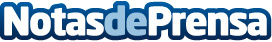 El desafío de la transformación digital y el papel crítico del E-Commerce en el retailEn un mundo globalizado, donde todo está golpe de clic, la transformación digital ha cobrado una importancia absoluta en las decisiones estratégicas de las compañías. Por una parte, refuerza la eficiencia y competitividad empresarial, al tiempo que ayuda a estrechar la relación de los retailers con sus consumidores, proveedores y la sociedad en generalDatos de contacto:Comunicación MSMK - Madrid School of Marketing917816962Nota de prensa publicada en: https://www.notasdeprensa.es/el-desafio-de-la-transformacion-digital-y-el Categorias: Marketing Madrid Logística Eventos E-Commerce Consumo Digital http://www.notasdeprensa.es